Содержание: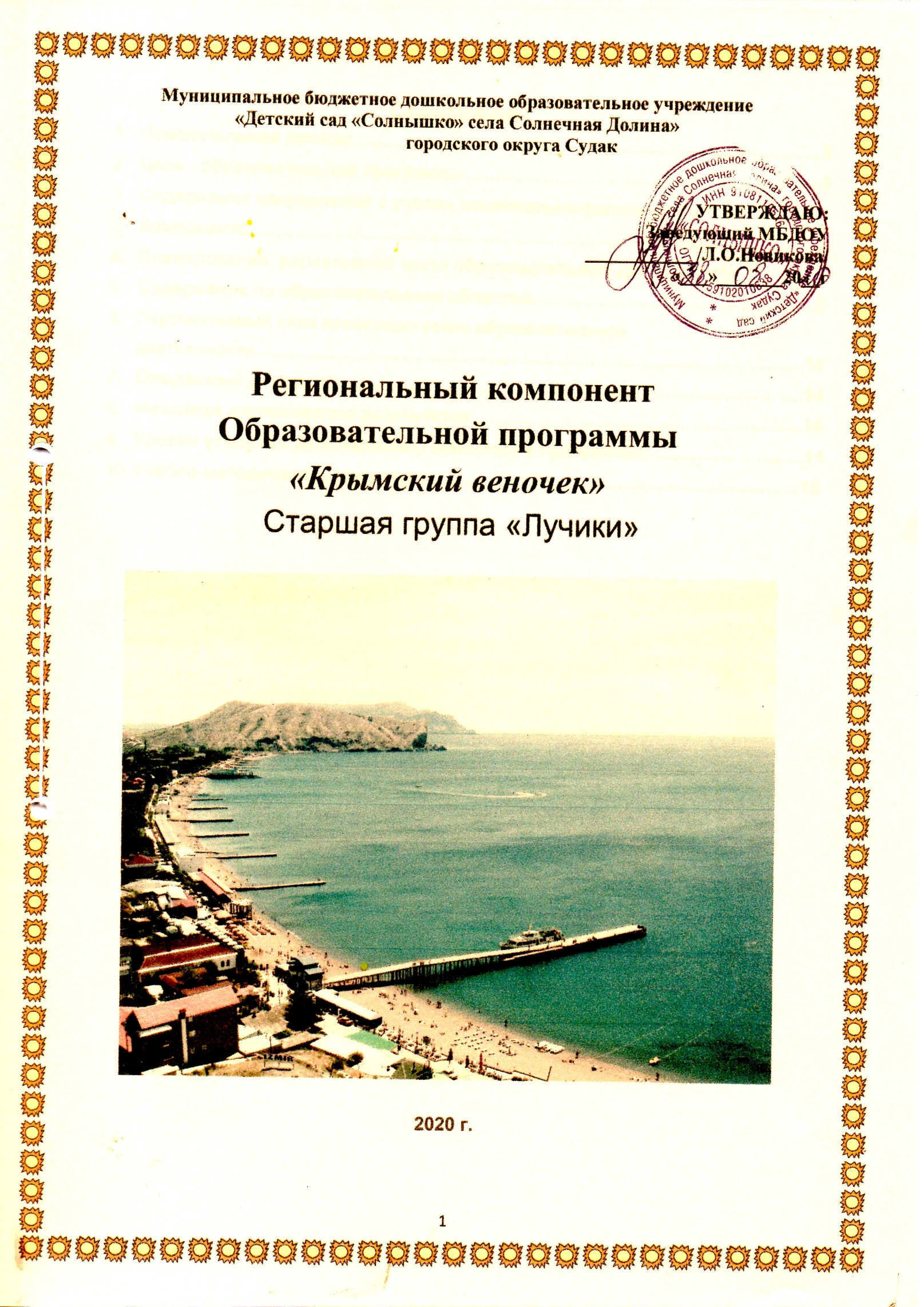 Пояснительная записка…………………………………………………………………….3Цель   образовательной программы……………………………………………………3Содержание направлений с учетом национально-регионального Компонента……………………………………………………………………………………3Планирование  вариативной части образовательной деятельности …………5Содержание по образовательным областям………………………………………...5Перспективный план непосредственно образовательной деятельности…………………………………………………………………………………….11Ожидаемый результат……………………………………………………………….. ….14Механизм отслеживания результатов………………………………………………..14Уровни усвоения регионального компонента программы………………………14Учебно-методические средства………………………………………………………..151.  Пояснительная запискаРеспублика Крым – один из многонациональных регионов Российской Федерации. В программе  четко определена необходимость обеспечения гуманистического, развивающего, народно-национального характера образования, связь  воспитания и обучения  с жизнью и национальными культурными традициями.Данное приложение к программе «От рождения до школы» (региональный компонент) составлено с учетом национальных  и региональных особенностей Республики Крым и предусматривает следующие направления деятельности МБДОУ «Детский сад «Солнышко» городского округа Судак :1.      Приобщение к истокам национальной культуры народов, населяющих Республику Крым. Формирование у детей основ  добрососедства на образцах национальной культуры, народных традициях и обычаях.2.      Создание благоприятных условий в МБДОУ «Детский сад «Солнышко» городского округа Судак для воспитания толерантной личности – привития любви и уважения к людям другой национальности, к их культурным ценностям.3.      Ознакомление детей с природой родного края, формирование экологической культуры.4.      Ознакомление детей с особенностями жизни и быта народов, населяющих Республику Крым, праздниками, событиями общественной жизни республики, символиками РК и РФ, памятниками архитектуры, декоративно-прикладным искусством.Реализация регионального компонента программы  может осуществляться во всех видах детской деятельности  и совместной деятельности со взрослыми.2. Цель   образовательной программыЦель:
Формирование у воспитанников МБДОУ «Детский сад «Солнышко» городского округа Судак целостных представлений об окружающей природе, социальной среде Крыма, месте человека в ней, чувства собственного достоинства, гармоническое проявление патриотических чувств и культуры общения.     3.  Содержание направлений с учетом национально-регионального компонентаФизическое развитиеРазвивать эмоциональную свободу, физическую  выносливость, смекалку, ловкость через традиционные игры и забавы народов Крыма.Организация двигательной активности детей при помощи подвижных народных (татарских, русских, украинских, еврейских, греческих, немецких, армянских, азербайджанских, караимских и т.д.), спортивных игр, физических упражнений, соответствующих их возрастным особенностям;Совершенствование физического развития детей через национальные праздники, народные игры.Использовать  знания о родном крае в игровой  деятельности. Вызывать интерес и уважительное отношение к культуре и традициям  Крыма, стремление сохранять национальные ценности.Использование национального регионального компонента в направлении, социально-личностного развития ребенка включает:- развитие игровой деятельности, в которой отражается окружающая действительность РК, мир взрослых людей, формирование представлений о труде, профессиях взрослых работающих в Крыму, общественной жизни Крымского региона.- обеспечение безопасности детей дошкольного возраста на улицах и дорогах родного города.Воспитывать у детей старшего дошкольного возраста чувство любви и привязанности к малой родине, родному дому, проявлением на этой основе ценностных идеалов, гуманных чувств, нравственных отношений к окружающему миру и сверстникамПознавательное развитиеПриобщать  детей к истории Крыма. Формировать представления о традиционной культуре родного края через ознакомление с природой, объектами социальной жизни и т.п.Воспитание познавательного интереса и чувств восхищения результатами культурного творчества представителей разных народов, проживающих в Республике КрымФормирование целостной  картины мира, расширение кругозора детей, культуры познания и интеллектуальной активности  широко использовать возможности народной и музейной педагогики.Речевое развитие-  обучение детей обиходным словам (приветствие, благодарность, названия предметов быта) на различных языках народов Крыма- ознакомление детей с произведениями устного народного творчества крымчан : сказками, преданиями, легендами, пословицами, поговорками, загадками.Художественно-эстетическое развитиеФормировать практические умения по приобщению детей  дошкольного возраста к различным народным декоративно-прикладным видам деятельности.Художественно-эстетическое развитие дошкольников путём создания условий для проявления детьми своих способностей в музыке, живописи, танцах, театре и литературе;- развитие продуктивной деятельности через приобщение детей к изобразительному, декоративно-прикладному искусству народов, проживающих в Крыму, в родном городе.- воспитание нравственно-патриотических чувств посредством знакомства детей с произведениями крымских писателей и поэтов.Приобщать  детей  дошкольного возраста к музыкальному творчеству родного края; воспитывать  любовь в родной земле через слушание музыки, разучивание песен родного края.4. Планирование  вариативной части образовательной деятельности 5.Содержание по образовательным областям   6. Перспективный план непосредственно образовательной деятельности 7.Ожидаемый результат
Дошкольники  будут знать:   
• Особенности природы родного края (характерные признаки сезонов, типичных представителей животного и растительного мира,  охраняемые растения.
• Наиболее важные исторические события истории Крыма    
• Символику родного города и Республики Крым         
• Знакомы с творчеством Крымских писателей и поэтов.        
• Национальный состав Республики Крым, обычаи, игры, виды жилищ, предметы быта, элементы народного творчества.
Дошкольники будут уметь:         
• Вести самостоятельные наблюдения в природе.         
• Узнавать изученные растения и животных.     
• Работать с элементами народного творчества.
• Применять игры разных народов Крыма для организации собственного досуга.  
• Применять полученные знания в повседневных  делах и поступках на благо родного города     
• Творчески мыслить и рассуждать.  8. Механизм отслеживания результатов:
- анализ детской деятельности (рассказы о городе Судак, полуострове Крым, творческие работы, детские проекты, сюжетно-ролевые игры с общественной тематикой, дидактические игры)          
— наблюдение за поведением и общением детей (положительная направленность поведения, проявляющаяся в усвоенных нормах и правилах поведения в детском саду  и общественных местах)     
— анкетирование родителей.Отслеживание результатов формирования навыков краеведческой культуры будет осуществляться через блок диагностических методик.     9. Уровни усвоения регионального компонента программы:Начальный
Объем представлений о растениях и животных Крымского региона незначителен. Ребенок знает некоторые признаки внешнего строения животных, яркие особенности их поведения; распознаёт отдельные части растений. Интерес к природе не постоянен, эмоциональные реакции в общении с ней слабо развиты. Знает домашний адрес. Умеет ориентироваться в помещении детского сада и на территории детского сада.Средний
Ребенок узнает и называет несколько растений и  животных Крыма. Проявляет интерес и желание ухаживать за растениями и животными. Имеет представление о природных богатствах Крымского полуострова. Знает, что такое Красная книга; какие растения и животные Крымского региона  занесены в нее. Знает название прилегающих к детскому саду улиц. Знаком с достопримечательностями города Судака. Имеет представления о национальностях детей в группе, может играть в национальные подвижные игры.Высокий
Ребенок знает достаточно большое количество растений и животных Крымского края, их характерные признаки. Ориентируется в природно-климатическом окружении Крымского полуострова. Имеет представление о национальном составе Крым, интересуется историей людей и памятников Республики Крым, знает основную символику Судака и Крыма. Знает обычаи, традиции народов, проживающих в Крыму. Интересуется произведениями литературы и искусства Крымчан.10. Учебно-методические средства-  ФЕДЕРАЛЬНЫЙ ГОСУДАРСТВЕННЫЙ ОБРАЗОВАТЕЛЬНЫЙ СТАНДАРТ дошкольного образования  - 2013г.-  Основная образовательная программа МДОУ детского сада №10 города Алушты-  «Крымский веночек» региональная программа по межкультурному образованию детей дошкольного возраста в Крыму – 2004г.-  «Играем вместе» сборники игр детей дошкольного возраста – 2005г, 2009г, 2010г.-   КРЫМ. Персональный гид. – 2006г.-  Иллюстративный материал «Черноморська скринька» - 2014г.-  «Сказочное эхо». Сборник сказок народов Крыма – 2002г.-  «Крымская колыбель». Иллюстрированная подборка детского фольклора и культурного наследия народов Крыма – 2002г.-  «Легенды Крыма». Сборник – 2010г.-  «Легенды, были и сказки Крыма для детей».  Сборник 2014г.-  «Экологическое воспитание дошкольников в Крыму». Сборник иллюстраций флоры и фауны Крыма – 1995г.-  Журнал «Крымуша». Издательство Симферополь.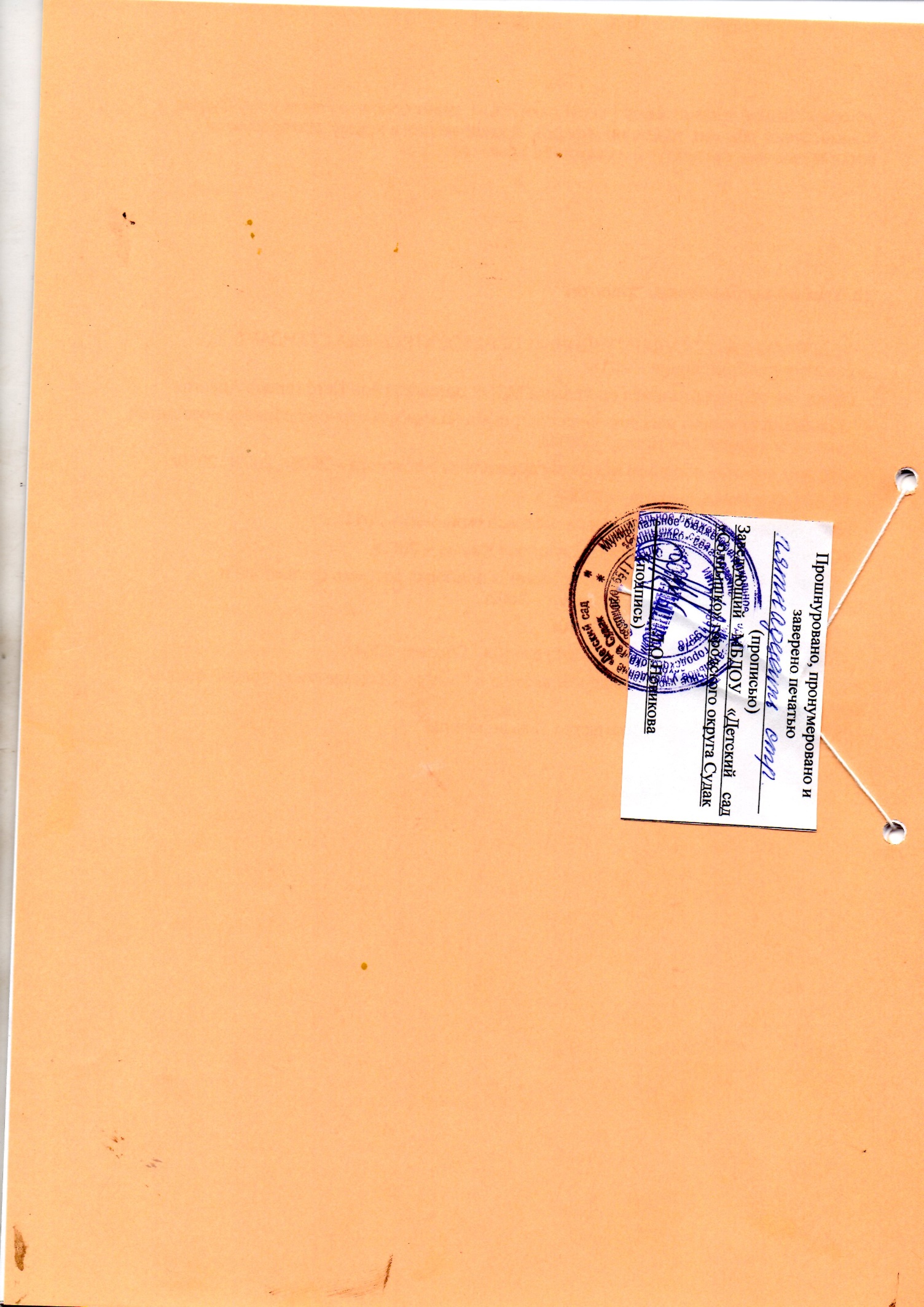 Социально-коммуникативное развитие.Базовыйвид деятельностиСтаршаягруппаПознавательный час «Основы толерантности и краеведение»1 разв 2 неделиСтаршая группаСтаршая группаСтаршая группа1Познавательное развитиеКрым это полуостров, соединенный с материком узким перешейком. Полуостров омывается двумя морями: Черным и Азовским. В северной и центральной части он равнинный, а ближе к югу появляются невысокие горы (предгорье), которые постепенно переходят в высокие горы. За горами вдоль моря тянется узкая полоска земли - Южный берег Крыма.На географической карте эти природные зоны могут быть представлены в цвете: степная - желтая, предгорная - зеленая, горная - коричневая.  В тех местах, где горы пересекаются реками, образуются ущелья, наиболее известное - Большой Каньон Крыма. Некоторые крымские горы имеют плоские вершины, которые называются «яйла». Крым омывается Черным и Азовским морями. Они соединены Керченским проливом. Черное море очень глубокое, вода в нем соленая, богатая полезными веществами. Азовское море гораздо меньше и мельче Черного, вода в нем теплее и менее соленая. В Крыму много родников, в основном они расположены в горной природной зоне. В Крыму есть источники минеральной воды, особенно в районах Евпатории, Сак, Феодосии. Самые известные источники - Савлык-Су («Здоровая вода», г.Алушта), Аджи-Су  («Черные воды», в Бахчисарайском р-не). Самые полноводные реки: Салгир, Альма, Кача, Бельбек. Все они начинаются в горах. Салгир впадает в Сиваш, остальные реки - в Черное море. Несмотря на большое количество рек, Крым беден пресной водой – ведь летом многие водотоки пересыхают, особенно в равнинной части. В Крыму есть водопады, из которых самыми известными является Учан-Су (самый высокий, в г.Ялте) и Джур-Джур (самый полноводный, у с.ГенеральскоеАлуштинского района).Растительный и животный мир Крыма разнообразенТравянистые растения: ковыль, типчак, горицвет, пырей, луговой мятлик, клевер,  полынь, кермек, синеголовник, солеросыДеревья лесной и парковой зоны: дуб пушистый, липа, клен, граб, осина, ясень, сосна крымская, сосна обыкновенная, букКустарники: боярышник, шиповник, кизил, барбарис, терн, скумпия, лещина, сирень, спирея, форзиция, калина и др.  Лианы: ломонос, вечнозеленый плющ, ежевика и др.Травянистые растения лесной и парковой зоны: первоцветы (подснежник, примула, цикламен), ландыши, крокусы, пион розовый и др.ГрибыМаслята, сыроежки, лисички, рыжики, грузди, белые грибы, шампиньоны и др.Лекарственные травыГорицвет, тысячелистник, зверобой продырявленный, чабрец, полынь, мать-и-мачеха, подорожник, ромашка аптечная, одуванчик, лопух, крапива, спорыш, душица, мята, пустырник, череда, мелисса и др.Млекопитающие: еж, белка, барсук, дикий кабан, косуля, крымский благородный олень, лисица, заяц-русак, хомяк, летучая мышь, каменная куница, ласка и др.Птицы: дрофа, куропатка, журавль, фазан, воробей, ворона, сорока, грач, синица, скворец, зяблик, сойка, кукушка, жаворонок, дятел, гриф, утка, лебедь, чайка, цапля и др.Пресмыкающиеся и земноводные: змея, лягушка, ящерица, черепаха и др.Насекомые: божья коровка, майский жук, жук-олень, жук-богомол, крымская жужелица, цикада, тля, муравей, пчела, оса, шмель, стрекоза, бабочка, комар и др.Фауна морей и рекОбитатели морей: дельфин-белобочка, дельфин афалина, тюлень-монах, краб, морская звезда, медуза, барабуля, ставрида, кефаль, катран, камбала, килька, хамса, бычок-головач, осетр и др.Обитатели рек: ручьевая форель, пескарь, крымский усач (марена), трехиглая колюшка, бычок-песчаник, карп, тарань, судак и др.Охрана природы КрымаДля охраны растительного и животного мира Крыма создано шесть заповедников. Самый большой – Крымский государственный заповедник (район Чатыр-Дага) сохраняет в неприкосновенном виде природу горного КрымаПримерный перечень художественно-познавательных произведений о КрымеОрлов В.Н. – «Сказка о Крымской зиме», «Я рисую море»Примерный перечень произведений для чтения и рассказывания детямОрлов В.Н. – «Наша речка», «Заячий сон», «Лесной орех», «Небо и лужа»Латанский В.Г «Осенние задания», «Листья», «Четыре коня», «Желтые мышки», «Почему медведь зимой спит», «Представления в кастрюле», «Корабли»2Социально-коммуникативное развитиеПодраздел «История людей и памятников»Знакомя детей с историей Крыма, необходимо дать представление о том, что  наш полуостров всегда был многонационален, здесь издавна звучали разные языки,  памятники архитектуры и искусства создавались носителями различных культур и религий. Это многообразие нашло отражение в топонимике Крыма: в названиях улиц, кварталов, городов, рек, гор, др. географических объектов. Учитывая то, что топонимика Крыма претерпевала многочисленные изменения, рекомендуется знакомить детей со старыми и новыми географическими названиями.Примерный перечень памятников, событий, предприятий,которые сделали Крым известным во всем мире·        Бахчисарайский дворец – резиденция крымских ханов.·        Винодельческие заводы – «Массандра», «Новый свет» (Ялта, Судак).·        Крымская астрофизическая обсерватория (с.Научное).·        Ливадийский дворец – Ялтинская конференция.Люди, которые прославили Крым  (примерный перечень именХудожники: И.Айвазовский, А.Куинджи, М.Латри и др.Мастера слова: М.Волошин, А.Грин, Л.Украинка и др.Традиционная и современная культура людей, живущих в КрымуИстория происхождения имен и фамилий у людей разных национальностей. Значение имен. Одинаковые по значению имена детей разных национальностей.Дом:Как построен наш дом и дом наших соседей. Как называются комнаты в доме и почему. Что общего во внешнем и внутреннем убранстве наших квартир/домов и чем они отличаются.Предметы народной одежды (в т.ч. головной убор, обувь, украшения) и их традиционные элементы у нас и у наших соседей. Прически.Труд людей. Профессии:Заводы, фабрики, предприятия, санатории, агрофирмы и т.д., где люди разных национальностей производят/выращивают… Профессии людей. Чем раньше занимались жители нашего населенного пункта.Праздники народов КрымаПраздники нашей семьи и наших соседей: родины, крестины/обрезание/сюннет, именины, день ангела, день рождения, свадьба.Все люди Крыма чтят вечные всеобщие природные святыни - воду, землю, огонь, Солнце, хлеб, от них во многом зависела и зависит их жизнь. Это отношение человека к природе находит свое отражение в календарных праздниках.Примерные лексические темыЖивотные и растения нашего края.Праздники. Крым – наш общий дом.Примерная тематика словарной работыРодной город (село, поселок).Труд. Профессии взрослых.Вкусы у всех разные (наша еда): что общего в наших вкусах? Наша одежда и обувь. Наш Крым.Примерная тематика занятийДля чего люди общаются?Общение бывает разным. В стране вежливости!Благодарность: каким тоном?Можно ли общаться без слов?Не забудь извиниться.Правила общения.День рождения.Примерный перечень прозаических произведений(легенды, сказания, сказки, притчи, мифы, былины)Еврейские: Как царю Соломону божья коровка помогла (сказка)Крымскотатарские: Как пчелы Кырк-ор спасли (легенда). Фонтан Арзы (легенда). Жадная собака (сказкаЩуплый – хваста (сказка)Крымские легенды: Медведь-гора. Как появилась Ялта. Источник под Ай-Петри.Армянские:  ). Мальчик и вода (песенка)Немецкие: Раковина изобилия (легенда). Черепашка и богатство (легенда)Примерная тематика сюжетно-ролевых игрБольница. Поликлиника.Парикмахерская. Салон красоты. Дом моделей. Водители.Моряки.Детский сад.Театр.Гараж.3Речевое развитиеПодраздел «Речевое общение на родном языке и «языке соседа»Знакомить детей с «языком соседа» , исходя из национального состава конкретной группы дошкольников, при этом  поощрять детей, использующих формулы речевого этикета на родном языке, расширять разговорную практику на национальных языках.Произведения крымских писателей и поэтов помогут воспитателю в приобщении детей к богатому национальному наследию Крыма и развить речь ребёнка.- народнопоэтические произведения (потешки, считалки, заклички, присказки, загадки, скороговорки, пословицы, поговорки);- прозаические произведения (сказки, сказания, легенды, притчи, былины, мифы);- игровой фольклор (народные хороводные, подвижные игры, игры-драматизации с текстом и диалогами). Произведения крымских писателей и поэтов.Примерный перечень считалок, жеребьевок:Греческие: “Пшеница, овес»Немецкие: «Конь вороной остался под горой…», «Кто засмеется…»Украинские: «Бродить кіт по траві...», «Тікавзаєць через ліс»4Художественно-эстетическое развитиеРабота по ознакомлению детей с народными промыслами и декоративно-прикладным искусством- может быть организована как кружковая работа, которая обогатит представления детей о разнообразии промыслов в Крыму, позволит привить детям некоторые навыки и умения. Работы, выполненные детьми, можно использовать для украшения группы, украшения игровых центров, как подари или атрибуты для игр.ВышивкаОбразцы народной вышивки. Особенности орнаментов, узоров, цветовой гаммы в работах крымских мастеров.  Практическое использование вышитых изделий для украшения одежды, жилища, предметов быта.Гончарное производствоЗнакомство с мастерами, живущими рядом в городе или поселке. Особенности росписи глиняных изделий у народных мастеров, живущих в Крыму.Практическая деятельность детей: лепка, рисование, аппликация.Подраздел «Музыка народов Крыма»Знакомство детей с характерными особенностями традиций и обычаев людей, проживающих в Крыму, знакомить детей целесообразно на праздничных утренниках и развлечениях. Детям необходимо дать общие понятия о праздниках, например, как и когда к людям пришли праздники, с чем они были связаны, праздники бывают разные.В детском саду рекомендуется проводить праздничные утренники по сезонам года: осенний, зимний, весенний и летний. В содержание сценариев можно вводить фольклорный материал на родном языке и «языке соседа».Примерный перечень произведений классической и современной литературы о КрымеАлигер М.И. – «Утренняя песня»; Бунин И.А. – «… Светает… Над морем, под пологом туч…», «Учан-Су»;Примерный перечень произведений для слушания и пения«Детская полька», муз. М. Глинки; «Плач куклы», муз. Т. Попатенко; «Клоуны», муз. Д. Кабалевского и др.Украинские:,нар.песня, обр. М. Вериковского; «Два петуха», Русские: нар.песня; «Заинька, попляши», нар. песня и др. Немецкие: Времена года», нар.песня, обр. Т. Потапенко, сл. А. Кузнецовой Армянские:«Моя мама», нар.песня; «Динг-донг»,Крымскотатарские: «Домашние животные», нар.песня; «Моя уточка», «Я люблю петь», муз. и сл. С.Усеинова;Примерный перечень произведений для музыкально-ритмических движений(упражнения, народные танцы, хороводы)Белорусские: «Лявониха»,Греческие: «Сиртаки», муз. М. ТеодаракисаНемецкие:  «Снежный вальс», муз нарРусские: «Кадриль»Цыганские: «Цыганская венгерка»,Примерный перечень  музыкальных игрАрмянские:  «Зайчик»Белорусские: «Лавата»Болгарские: «Лисичка и сторожа»Греческие: «Колечко»Крымскотатарские: «Между нами речка», «Продаем горшки»Немецкие:  «К нам иди», муз. и сл. Э.Нотдорф, «Времена года», нар.песня, обр. Т. Попатенко, сл. А. Кузнецовой5Физическое развитиеПримерный перечень подвижных игрАзербайджанские: «Белый мяч и черный мяч», «Отдай платочек», «Чья шеренга победит?»Армянские: «Семь камней», «Три камня»Белорусские:«Прела-горела», «Иванка»Болгарские: «Ой, Ладо, Ладо» и др.Греческие:«Слепая муха», «Орехи-каридья»№ТемаПрограммное содержаниеПримечания	ОктябрьОктябрьОктябрьОктябрьКрым на карте России. Символика Крыма.Рассматривание большой карты Крыма для детей. Обратить внимание  на очертание крымского полуострова. Знакомить детей с достопримечательностями посёлка. выявить запас знаний о природе родного края. продолжать формировать представление о многообразии народностей, живущих в Крыму, об их традициях, формировать навыки толерантного поведения, убежденность в том, что Крым наш общий дом, всем надо жить в мире друг с другом, воспитывать уважение к родителям, к чувствам других детей, позитивное отношение к себе и своим друзьям.Ознакомление с окружающим миром«Природа родного края».Программное содержание: формировать позитивное эмоционально-целостное отношение к природному окружению посредством ознакомления детей с разнообразием  природы Крыма, формировать элементы экологического миропонимания, закрепить понятия(Крымские горы, Черное и Азовское моря, степь), развивать познавательную активность, воспитывать чувство любви к родному краю.Ознакомление с природойНоябрьНоябрьНоябрьНоябрьИгра-путешествие   «Чёрное   море  и  егообитатели»Расширять представления детей о Черном море и его обитателях. формировать представление детей о море, как сообществе живых организмов; познакомить детей с некоторыми обитателями морских глубин (дельфины и морской конек); развивать умение детей давать развернутые объяснения, делать выводы; способствовать развитию познавательного интереса к природе; развивать воображение; расширять кругозор детей. воспитывать активность, инициативность, выслушивать ответы товарищей; воспитывать любовь к родному краю.Ознакомление с природой«Крылатый Крым»Знакомить с разными птицами Крыма, которых дети могут наблюдать; формировать представление о приспособленности птиц к условиям наземно-воздушной и морской среды обитания и сезонным изменениям этой среды; раскрыть связь строения органов и их функционирование (лёгкое тело покрытое перьями, крылья для полёта и др.). Учить анализировать, устанавливать простейшие причинно-следственные связи.Ознакомление с природойДекабрьДекабрьДекабрьДекабрьТема «Мы - Крымчане»обогащать знания о народных традициях, расширить знание о родном крае, формировать познавательную активность, воспитывать чувство любви к родному полуострову.Ознакомление с окружающим миром«Животный мир Крыма»Продолжать обогащать знания детей о  диких животных Крымского полуострова, развивать связную речь.Ознакомление с природойЯнварьЯнварьЯнварьЯнварьГорный КрымСформировать представления о Крымских горах и пещерах; закрепить знания легенд Крыма; закрепить правила поведения в природе - лесу, пещере; развивать связную речь детей, учить правильно строить предложения, использовать в речи эпитеты; создать положительный эмоциональный настрой; воспитывать чувство любви и гордости к родному краю, желание ее охранять;Ознакомление с природой«Зима в Крыму. Заучивание  стихотворения Л.Фисейской «Капризы зимы» познакомить детей с изменениями в живой и неживой природе зимой; привить чувство любви к окружающей нас природе; развивать у детей речь, логическое мышление, скорость.Развитие речиФевральФевральФевральФевральЛегенды Крыма Расширять и углублять знания детей о крае, в котором мы живём; Развивать связную речь, учить строить сложные предложения. Развивать фантазию, воображение.Ознакомление с окружающим миром«Города Крыма»систематизировать знания о столице Республики Крым, о городах Крыма, формировать умение угадывать города по достопримечательностям, развивать умение отвечать полными предложениями, развивать связную речь.Ознакомление с окружающим миромМартМартМартМартИгры народов КрымаПродолжать формировать представление об играх, их ролиСпортивное развлечение«Что растёт в Крыму. Крымский лес.»Формирование желание беречь природу, лес Крыма. учить воспринимать природу как ценность, выделять позитивное и негативное влияние человеческой деятельности на её состояние, соблюдать правила целесообразного природопользования: дать понятие о том, что лес сообщество растений и животных, существующих во взаимосвязи; закреплять правила поведения в лесу, расширять знания о Красной книге Крыма; о богатстве КрымаОзнакомление с природойАпрельАпрельАпрельАпрель«Народы Крыма»знакомство детей с культурой, обычаями и традициями народов, живущих в Крыму. Ознакомление с окружающим миром«Береги природу. Красная книга Крыма»Продолжать совершенствовать знания детей о разнообразии крымских первоцветов: подснежник, крокус, пролеска, фиалка, сон трава; о необходимости их охраны. Знакомить детей с Красной книгой Крыма. Развивать монологическую, связную, выразительную речь, память, интерес к познанию нового. Воспитывать бережное отношение и любовь к весенним растениям.Ознакомление с природойМайМайМайМайВикторина «Мы любим и знаем наш Крым»Расширять, уточнять и пополнять знания детей о природе, о правилах поведения в природе. Продолжать активизировать познавательные способности детей. Воспитывать любовь и бережное отношение к природе. Глубже познавать её тайны.Ознакомление с природой«Пещеры Крыма»Продолжать  расширять, обогащать, углублять знания детей  о крае, в котором мы живем, о Крыме; формировать чувство патриотизма путем осмысления понятия «Родина»;  сформировать представления о Крымских горах и пещерах; закрепить правила поведения в природе - пещере; воспитывать чувство любви и гордости к родному краю, желание ее охранять. Ознакомление с природой